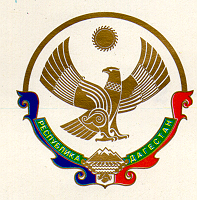 МУНИЦИПАЛЬНОЕ БЮДЖЕТНОЕ ОБЩЕОБРАЗОВАТЕЛЬНОЕ УЧРЕЖДЕНИЕ«ТРИСАНЧИНСКАЯ   СРЕДНЯЯ ОБЩЕОБРАЗОВАТЕЛЬНАЯ ШКОЛА»с.ТРИСАНЧИ  ДАХАДАЕВСКОГО РАЙОНАРЕСПУБЛИКИ ДАГЕСТАНИнформационная справка по приведению площадки центров образования цифровой и гуманитарной направленностей в соответствии с методическими рекомендациями на базе __МБОУ «Трисанчинская СОШ имени Умалатова Р.М.»___                                                                    наименование ОО1.Полное наименование общеобразовательной организации в соответствии с Уставом, на базе которой создан центр образования естественно-научной и технологической направленностейМуниципальное бюджетное общеобразовательное учреждение «Трисанчинская СОШ имени Умалатова Р.М.»2.Адрес фактического местонахождения общеобразовательной организации368585 Республика Дагестан Дахадаевский район с.Трисанчи  ул.Центральная д.13. ФИО (полностью) руководителя общеобразовательной организации с указанием адреса электронной почты и действующего контактного телефона Алиев Магомедгаджи Гаджикурбановичtrissosh@yandex.ru8 961 584 67 774. ФИО (полностью) руководителя центра образования цифровой и гуманитарной направленностей (куратора, ответственного за функционирование и развитие) с указанием адреса электронной почты и действующего контактного телефона    Муртазалиева Анжелика Гусеновнаangelikamurtazalieva@yandex.ru   8 963 404 26 575.Ссылка на специальный раздел «Центр «Точка роста» официального сайта общеобразовательной организацииhttps://trisa.dagestanschool.ru/?section_id=1006. Перечень рабочих программ по учебным предметам, реализуемых на базе центра образования цифровой и гуманитарной направленностей рабочая программа по  информатике, рабочая программа по обж, рабочая программа по  технологии.7.Перечень дополнительных общеобразовательных программ цифровой и гуманитарной направленностей, реализуемых с использованием средств бучения и воспитания центра образования естественно–научной и технологической направленностей«Шахматы»9.Ссылка на раздел официального сайта общеобразовательной организации, в котором размещены утвержденные программы из п.3https://trisa.dagestanschool.ru/?section_id=100